PERTEMUAN 1 TEORI KEPEMIMPINAN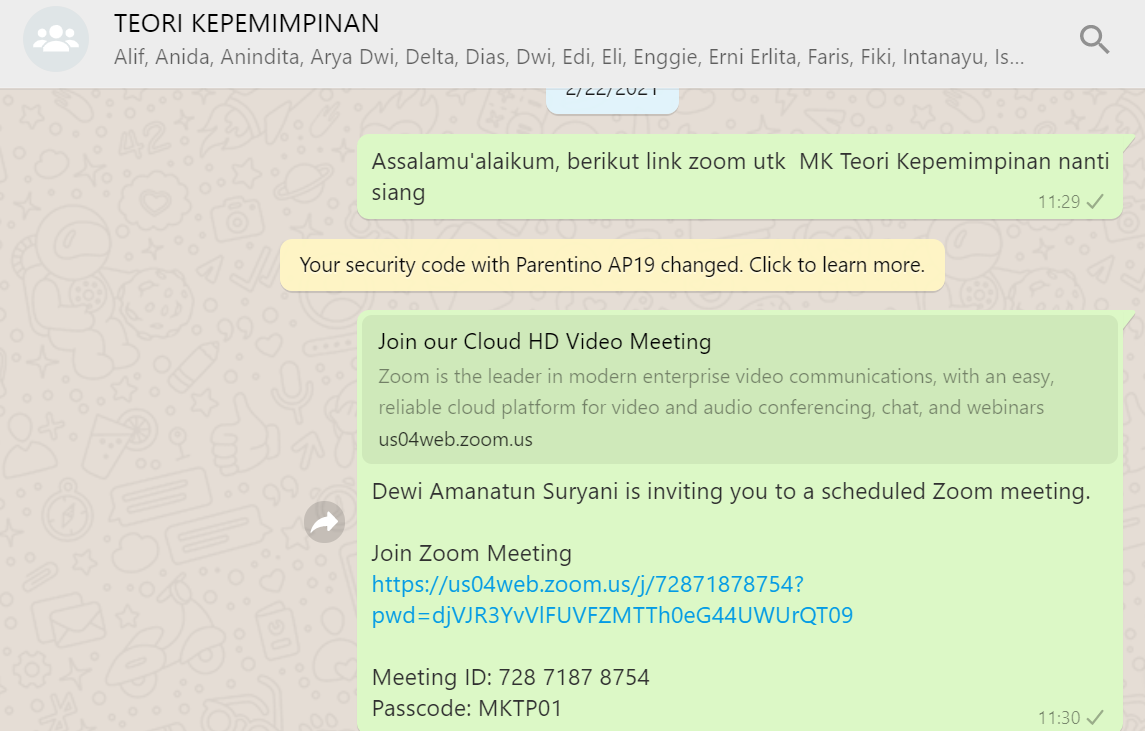 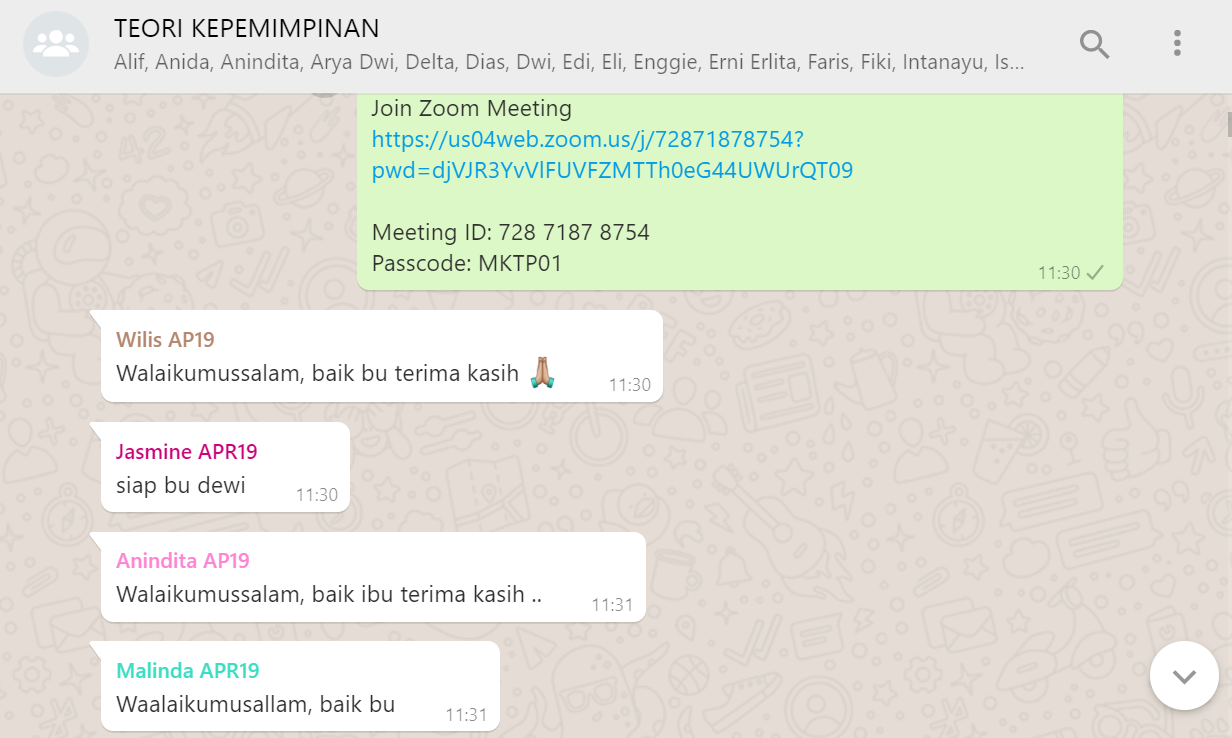 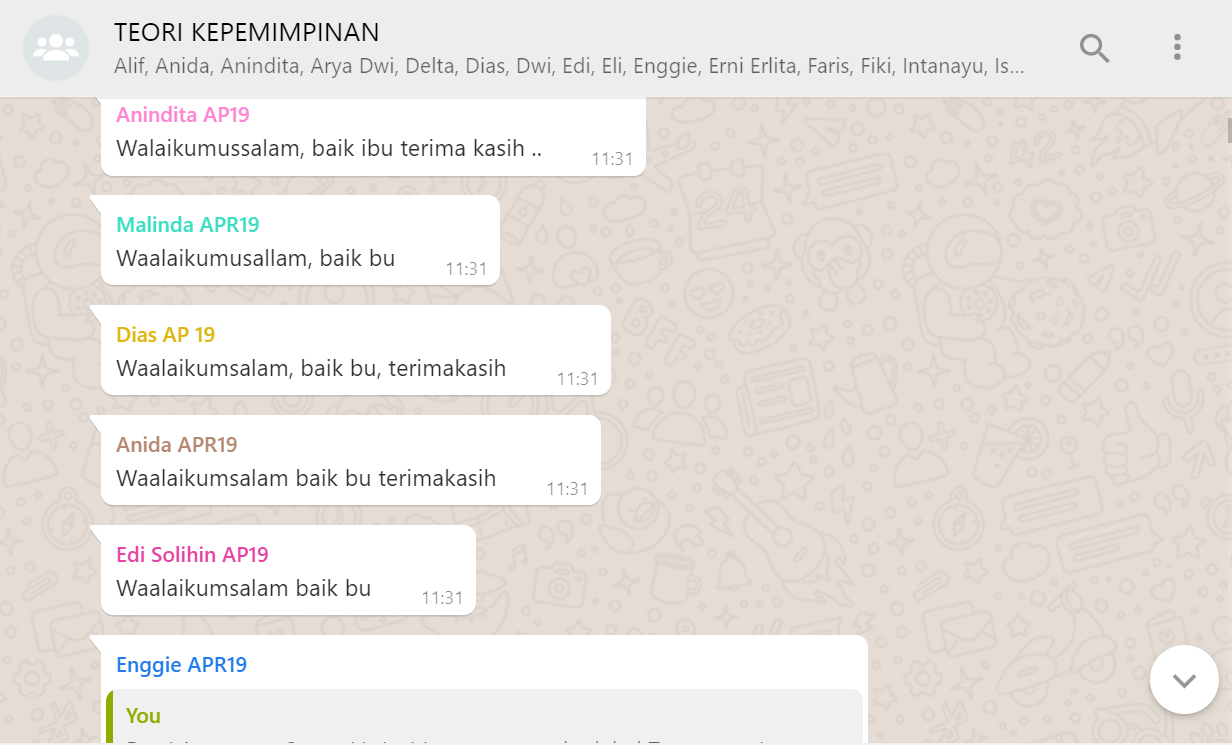 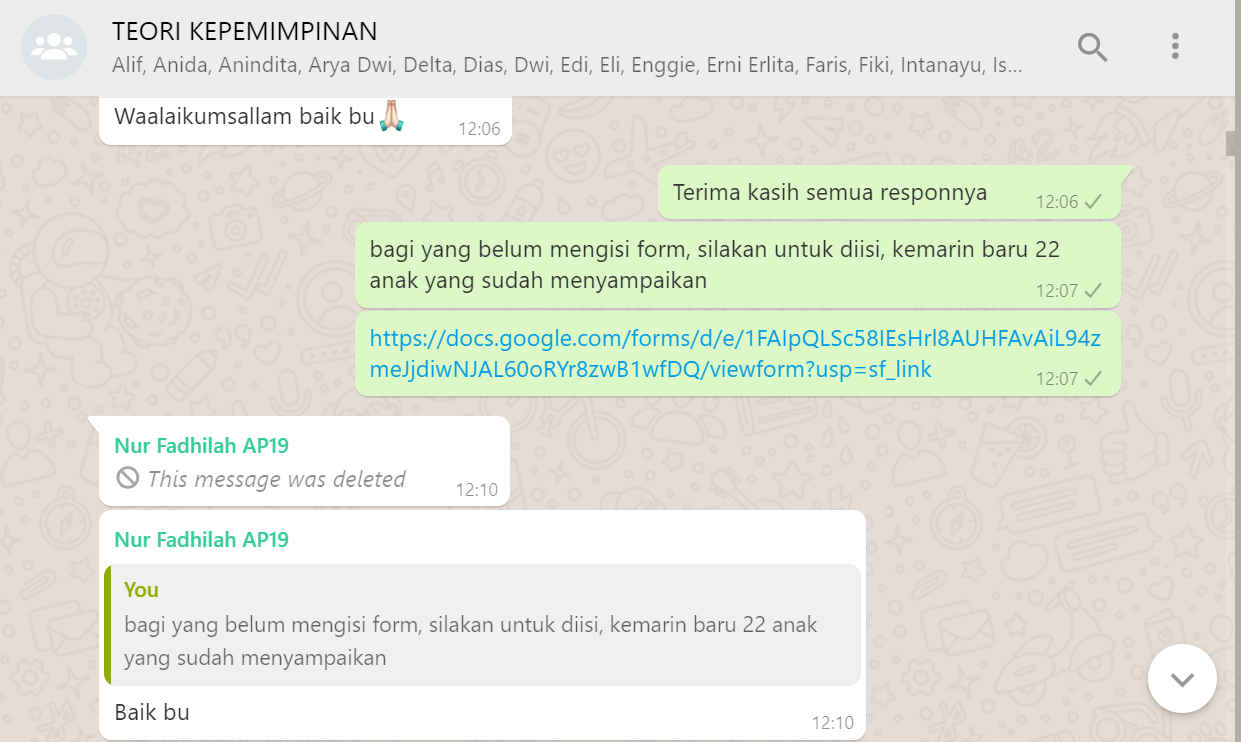 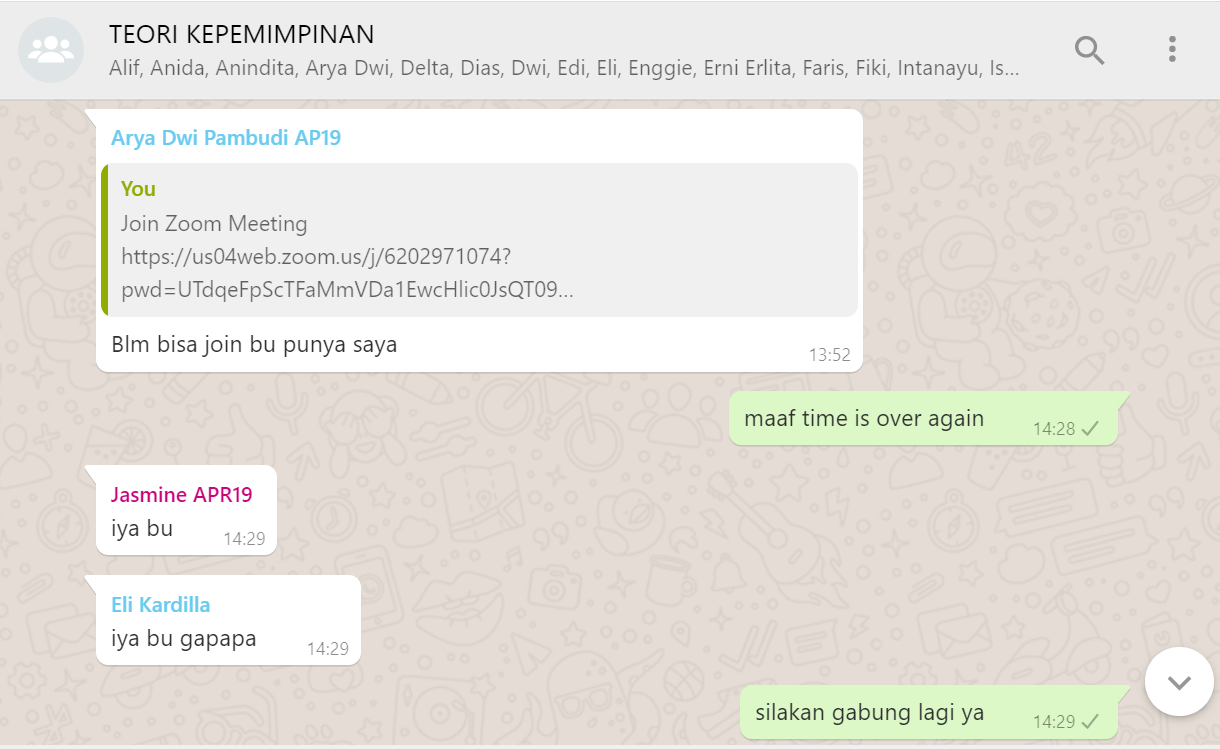 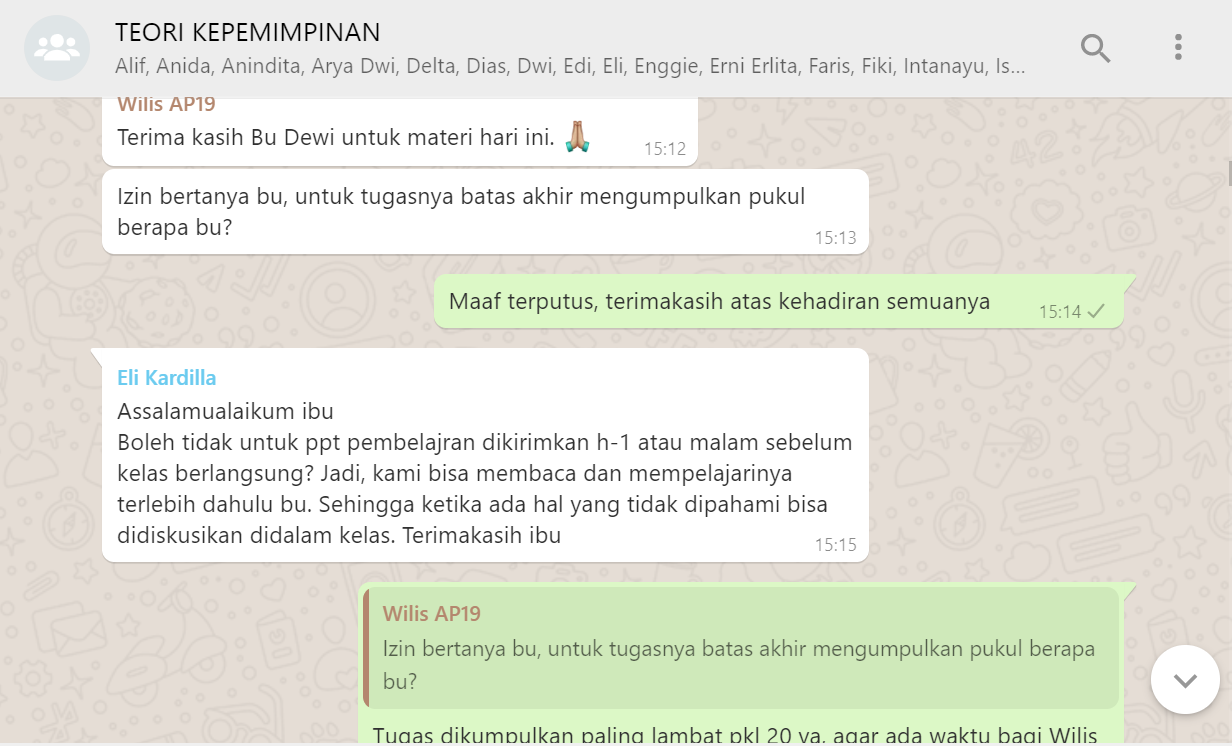 